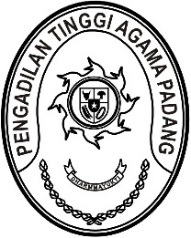 Nomor     	: W3-A//HM.02.1/VIII/2023	21 Agustus 2023Lampiran	: tiga berkasPerihal	:	Laporan pemusnahan arsipKepada Yth.Sekretaris Mahkamah Agung RIdi Jalan Medan Merdeka Utara No 9-13Jakarta PusatAssalamu’alaikum Warahmatullahi Wabarakatuh.Menindaklanjuti surat Sekretaris Mahkamah Agung Republik Indonesia nomor 1235A/SEK/HM.02/7/2023 tanggal 10 Juli 2023 tentang Pelaksanaan pemusnahan arsip Pengadilan Tinggi Agama Padang, dengan ini disampaikan  bahwa Pengadilan Tinggi Agama Padang telah melaksanakan pemusnahan arsip sesuai hasil verifikasi dari Arsip Nasional RI.Bersama ini kami sampaikan pula Lampiran Kegiatan Pemusnahan Arsip Pengadilan Tinggi Agama Padang Tahun 2023 yaitu:1. Berita Acara Pemusnahan Arsip nomor W3-A/2115/HM.02.1/VIII/2023 tanggal 14 Agustus 20232. Dokumentasi pelaksanaan pemusnahan arsip 3. Daftar hadir pelaksanaan pemusnahan arsipDemikian untuk menjadi perhatian, kami ucapkan terima kasih.Wassalam,Ketua Pengadilan Tinggi Agama PadangDr. Drs. H. Pelmizar, M.H.I.DOKUMENTASI PELAKSANAAN PEMUSNAHAN ARSIP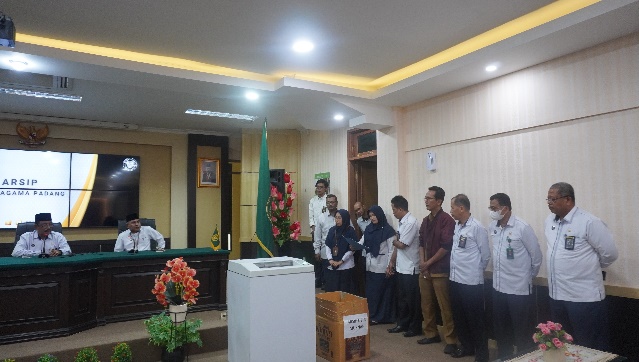 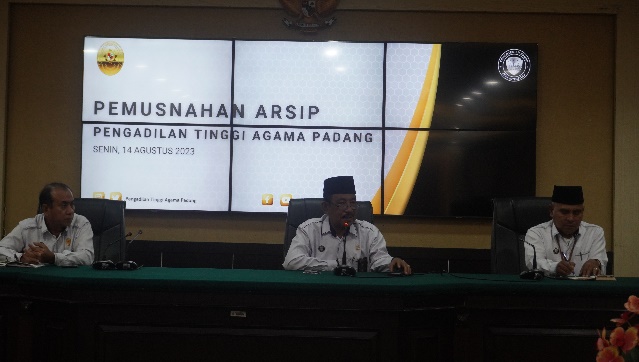 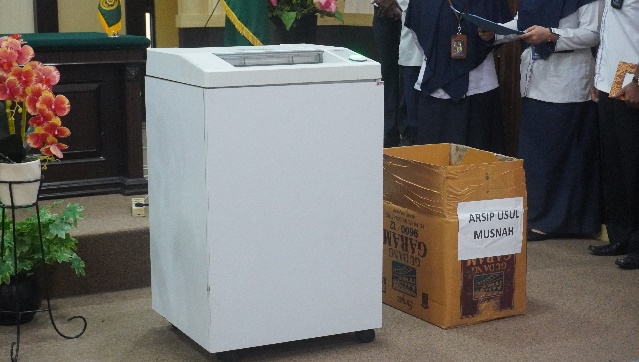 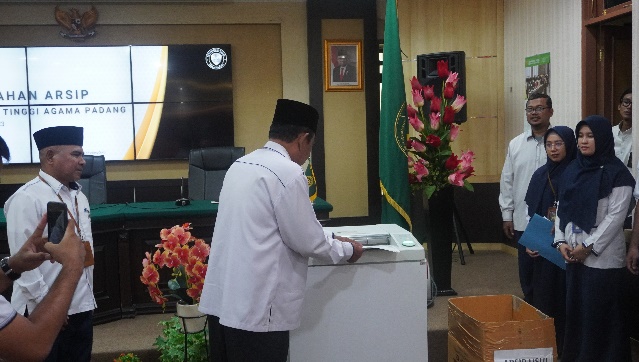 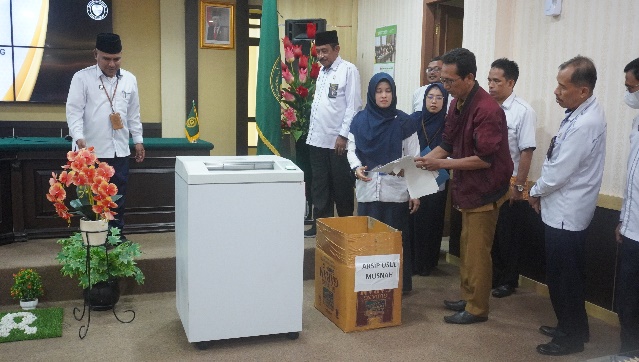 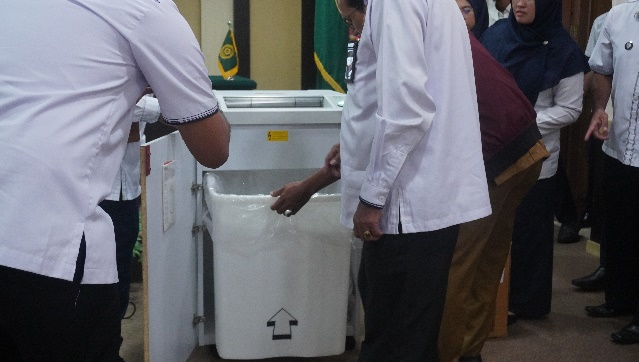 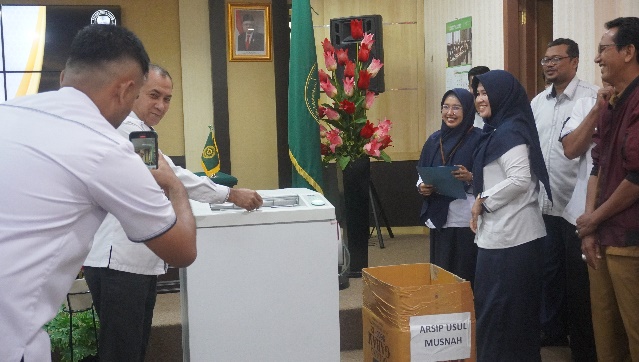 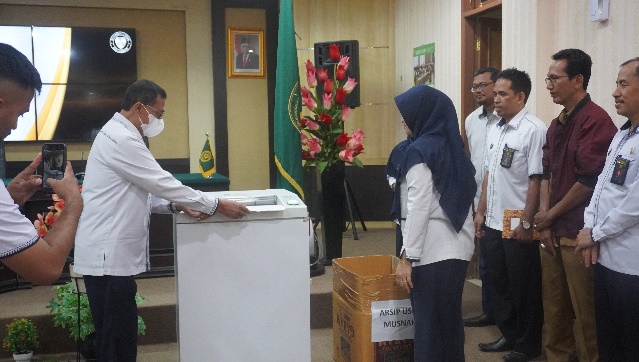 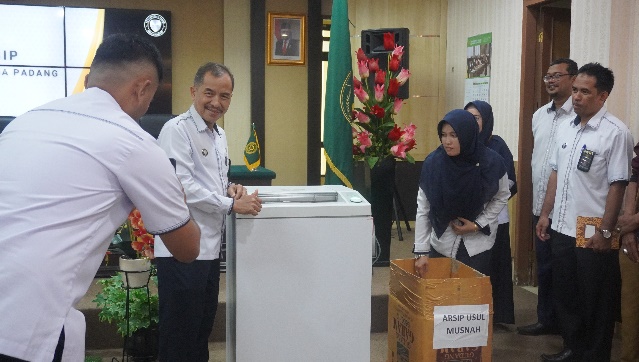 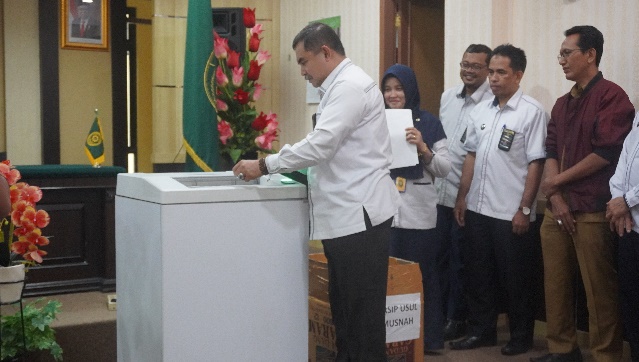 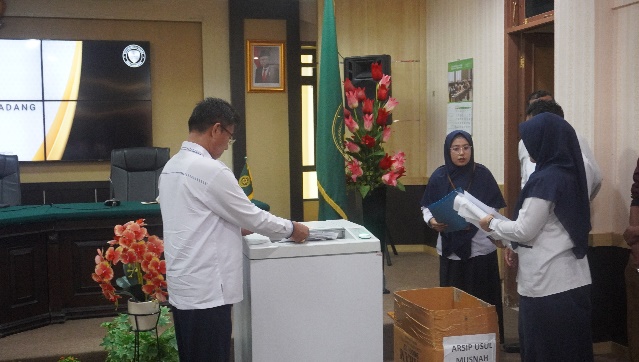 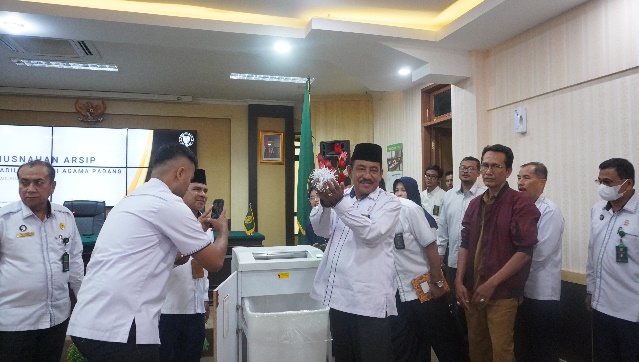 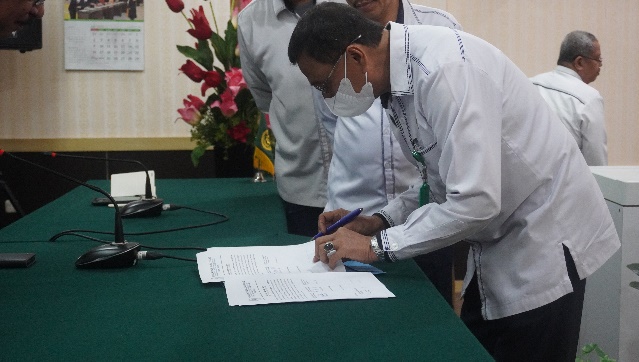 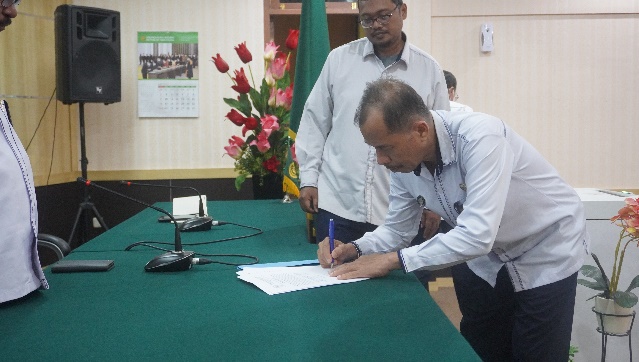 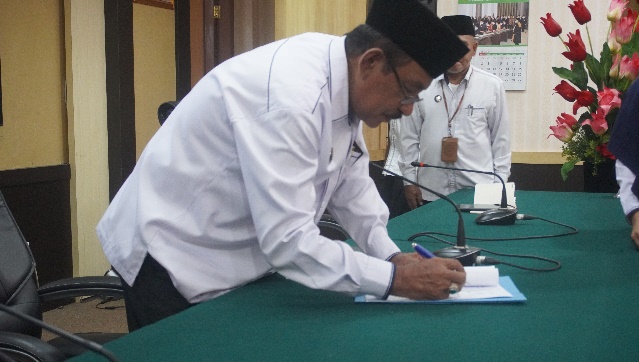 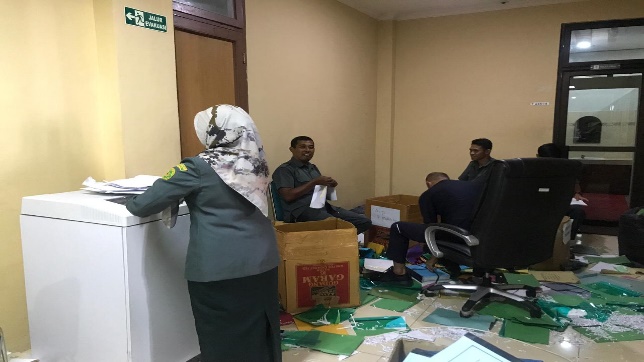 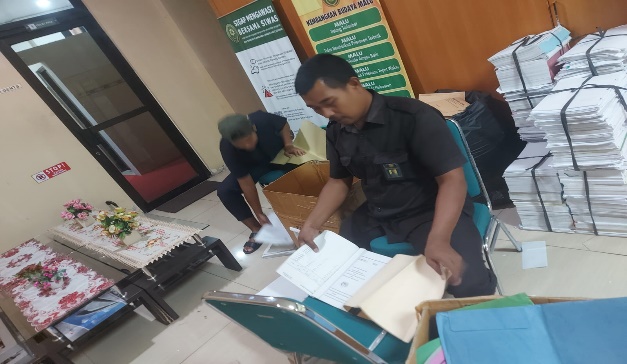 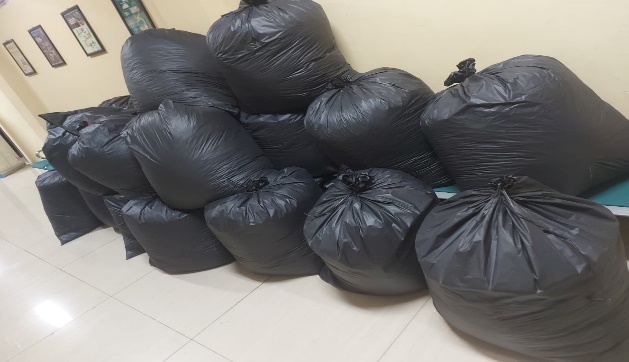 